VIDEO PRODUCTION GANTT CHART TEMPLATE 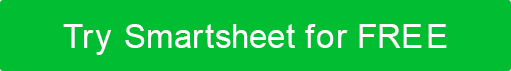 NOTE: To build out the chart portion below, please complete the chart data in the Excel Video Production Gantt Chart Template. A screenshot of the chart area can be captured and pasted into the Word version.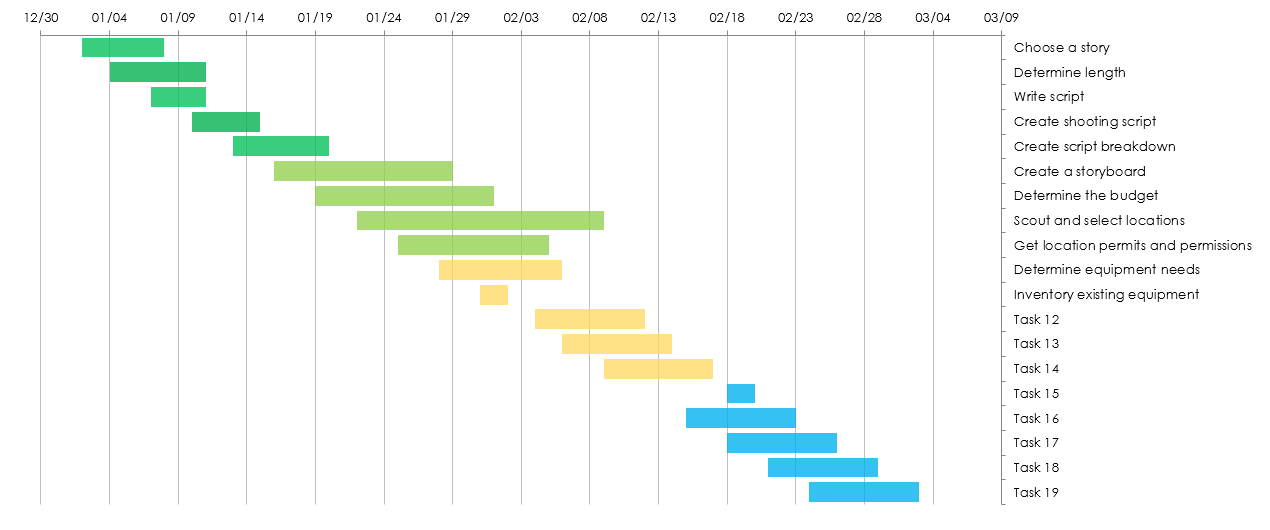 PROJECT NAMEPROJECT MANAGERSTART DATEEND DATEMM/DD/YYMM/DD/YYAT RISKTASK NAMESTATUSASSIGNED TOSTART 
DATEEND 
DATEDURATION 
in daysCOMMENTSTask 1CompleteMM/DDMM/DD0Task 2In ProgressMM/DDMM/DD0Not Started0On Hold0In ProgressCompleteOn HoldDISCLAIMERAny articles, templates, or information provided by Smartsheet on the website are for reference only. While we strive to keep the information up to date and correct, we make no representations or warranties of any kind, express or implied, about the completeness, accuracy, reliability, suitability, or availability with respect to the website or the information, articles, templates, or related graphics contained on the website. Any reliance you place on such information is therefore strictly at your own risk.